Jodi DetjenAbout Jodi DetjenJodi Detjen’s mission is to realize gender parity as soon as we can.  Jodi is an accomplished organizational development consultant and educator. She is Founder and Managing Partner of Orange Grove, Clinical Professor of Management at Suffolk University, Boston, MA and the Academic MBA Program Director. Jodi has been teaching for 15 years, and has consulted and run workshops for clients that include Accenture, Microsoft Partners, Dimension Data and Oracle. She is a highly regarded speaker and writer for organizations that include Society of Women Engineers, American Banker, Lean In and Duke University. She is an ExperiencePoint certified change facilitator, has designed women’s leadership training for Skillsoft and Linkage, and is co-author of the book, The Orange Line: A Woman’s Guide to Integrating Career, Family, and Life. Jodi earned her B.Sc. in Management Science from Virginia Tech and her MA in International Development Policy from Duke University. She is an active member of a many women’s advocacy organizations among them, the Geena Davis Women in Media and the Boston Club and proudly sits on the board of West.org, an organization that advances women in science and technology.About Orange Grove ConsultingOrange Grove Consulting specializes in research-based women’s leadership training and organizational change that improves recruitment, retention and promotion of women across an organization. We address limiting aspects of the current talent pipeline with a focus on addressing the unconscious biases women have about themselves. Our end goal is to create more innovative and productive workplaces.Jodi Detjen Headshot, See Page 2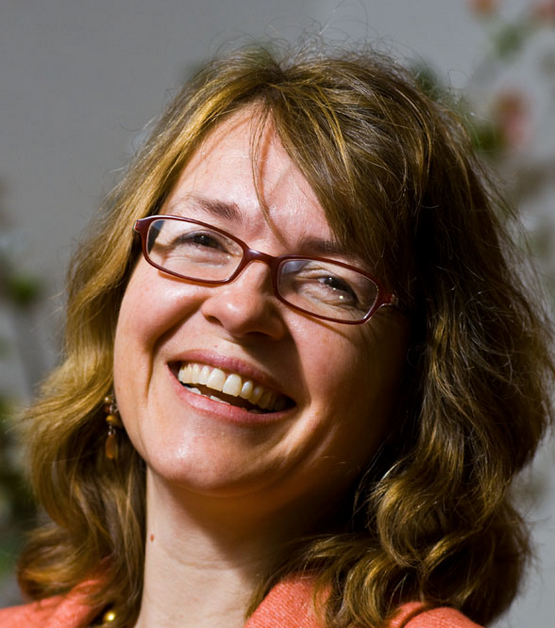 